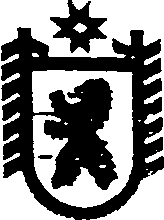 Республика КарелияКОНТРОЛЬНО-СЧЕТНЫЙ КОМИТЕТ СЕГЕЖСКОГО МУНИЦИПАЛЬНОГО РАЙОНАПОСТАНОВЛЕНИЕот 21июня 2016 года   № 33г. СегежаВ соответствии с частью 1 статьи 15 Федерального закона от 02.03.2007   № 25-ФЗ «О муниципальной службе в Российской Федерации», частью 2 статьи 8 Федерального закона от 25.12.2008 № 273-ФЗ «О противодействии коррупции» Контрольно-счетный комитет Сегежского муниципального района  п о с т а н о в л я е т : 1. Установить, что граждане, претендующие на замещение должностей муниципальной службы в Контрольно-счетном комитете Сегежского муниципального района, и муниципальные служащие Контрольно-счетного комитета Сегежского муниципального района, замещающие должности муниципальной службы, осуществление полномочий по которым влечет за собой обязанность представлять сведения о своих доходах, расходах, об имуществе и обязательствах имущественного характера, а также о доходах, расходах, об имуществе и обязательствах имущественного характера своих супруги (супруга) и несовершеннолетних детей, представляют такие сведения председателю Контрольно-счетного комитета Сегежского муниципального района  в порядке, установленном Положением о представлении гражданами, претендующими на замещение должностей государственной гражданской службы Республики Карелия, и государственными гражданскими служащими Республики Карелия сведений о своих доходах, об имуществе и обязательствах имущественного характера, а также сведений о доходах, об имуществе и обязательствах имущественного характера своих супруги (супруга) и несовершеннолетних детей, утвержденным Указом Главы Республики Карелия от 25.08.2009 № 74.	2. Председателю Контрольно-счетного комитета Сегежского муниципального района (Т.И. Рудковской) ознакомить муниципальных служащих Контрольно-счетного комитета Сегежского муниципального района с настоящим постановлением под роспись.           	3. Отделу информационных технологий администрации Сегежского муниципального района (Т.А.Слиж) обнародовать настоящее постановление путем размещения официального текста настоящего постановления в информационно-телекоммуникационной сети «Интернет» на официальном сайте администрации Сегежского муниципального района  http://home.onego.ru/~segadmin.  	4. Настоящее постановление  вступает в силу со дня его обнародования. Председатель Контрольно-счетного комитетаСегежского муниципального района                                                                 Т.И. РудковскаяРазослать: в дело. О представлении  гражданами, претендующими на замещение должностей муниципальной службы в Контрольно-счетном комитете Сегежского муниципального района, и муниципальными служащими Контрольно-счетного комитета Сегежского муниципального района  сведений о своих доходах, расходах, об имуществе и обязательствах имущественного характера, а также сведений о доходах, расходах, об имуществе и обязательствах имущественного характера своих супруги (супруга) и несовершеннолетних детей